The City School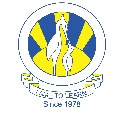 North Nazimabad Boys CampusSecond Monthly Test Session 2019 – 20Class - 10Time: 35 Minutes 			            Biology		             		Marks 20Name: ___________________		           Sec: ______		   Date: ______________Q.1(a) Describe the following: 								      [5]                                                           (i) Receptor (ii) Effector (iii) Stimulus (iv) Negative feedback(v) Homeostasis____________________________________________________________________________________________________________________________________________________________________________________________________________________________________________________________________________________________________________________________________________________________________________________________________________________________________________________________________________________________________________________________________________________________________________________________________________________________________________________________________________________________________________________________________________________________________________________________________________________________________________________________________________________________________________________________________________________________________________________________________________________________________________________________________________________________________________________________________________Q.2 .In what situation might a healthy person’s blood glucose level be expected to (i) rise (ii) fall  [3]____________________________________________________________________________________________________________________________________________________________________________________________________________________________________________________________________________________________________________________________________________________________________________________________________________________________________________________________________________________________________________Q.3  Suggest why it is important that the body temperature of humans is kept constant.	        [2]________________________________________________________________________________________________________________________________________________________________________________________________________________________________________________________________________________________________________________________________________________________________________________________________________________________________________________________Q.4 What would be the effect on urine volume:						       [3](i) on a hot ,windy day______________________________________________________________________________________________________________(ii) on a cold day______________________________________________________________________________________________________________(iii) if the blood pressure in a body falls______________________________________________________________________________________________________________Q.5  Fig 5.1 shows Structure of mammalian skin .                                                                  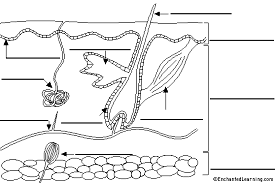                                                             Fig 5.1(a)Label the marked structures.								     [5](b) State the function of adipose tissues.							     [1]____________________________________________________________________________________________________________________________________________________________________________________________________________________________(c)State the function of glucagon.								     [1]____________________________________________________________________________________________________________________________________________________________________________________________________________________________